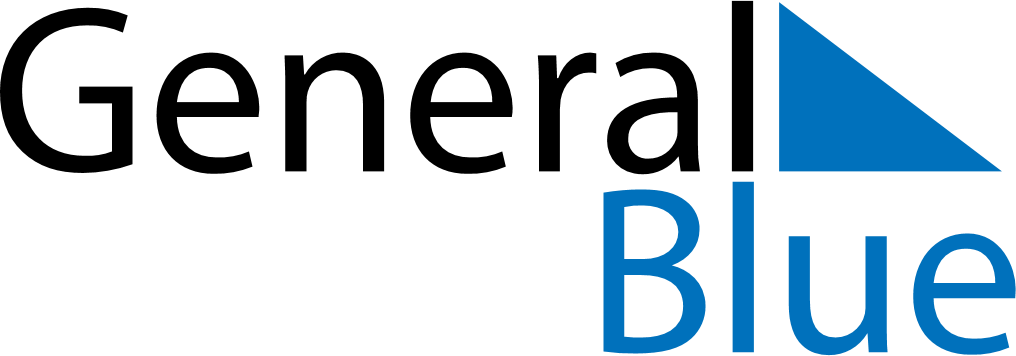 May 2024May 2024May 2024May 2024May 2024May 2024Kampung Simpang Renggam, Johor, MalaysiaKampung Simpang Renggam, Johor, MalaysiaKampung Simpang Renggam, Johor, MalaysiaKampung Simpang Renggam, Johor, MalaysiaKampung Simpang Renggam, Johor, MalaysiaKampung Simpang Renggam, Johor, MalaysiaSunday Monday Tuesday Wednesday Thursday Friday Saturday 1 2 3 4 Sunrise: 6:58 AM Sunset: 7:09 PM Daylight: 12 hours and 10 minutes. Sunrise: 6:58 AM Sunset: 7:09 PM Daylight: 12 hours and 10 minutes. Sunrise: 6:58 AM Sunset: 7:09 PM Daylight: 12 hours and 11 minutes. Sunrise: 6:58 AM Sunset: 7:09 PM Daylight: 12 hours and 11 minutes. 5 6 7 8 9 10 11 Sunrise: 6:57 AM Sunset: 7:09 PM Daylight: 12 hours and 11 minutes. Sunrise: 6:57 AM Sunset: 7:09 PM Daylight: 12 hours and 11 minutes. Sunrise: 6:57 AM Sunset: 7:09 PM Daylight: 12 hours and 11 minutes. Sunrise: 6:57 AM Sunset: 7:09 PM Daylight: 12 hours and 11 minutes. Sunrise: 6:57 AM Sunset: 7:09 PM Daylight: 12 hours and 11 minutes. Sunrise: 6:57 AM Sunset: 7:09 PM Daylight: 12 hours and 11 minutes. Sunrise: 6:57 AM Sunset: 7:09 PM Daylight: 12 hours and 11 minutes. 12 13 14 15 16 17 18 Sunrise: 6:57 AM Sunset: 7:09 PM Daylight: 12 hours and 11 minutes. Sunrise: 6:57 AM Sunset: 7:09 PM Daylight: 12 hours and 11 minutes. Sunrise: 6:57 AM Sunset: 7:09 PM Daylight: 12 hours and 11 minutes. Sunrise: 6:57 AM Sunset: 7:09 PM Daylight: 12 hours and 12 minutes. Sunrise: 6:57 AM Sunset: 7:09 PM Daylight: 12 hours and 12 minutes. Sunrise: 6:57 AM Sunset: 7:09 PM Daylight: 12 hours and 12 minutes. Sunrise: 6:57 AM Sunset: 7:09 PM Daylight: 12 hours and 12 minutes. 19 20 21 22 23 24 25 Sunrise: 6:57 AM Sunset: 7:09 PM Daylight: 12 hours and 12 minutes. Sunrise: 6:57 AM Sunset: 7:09 PM Daylight: 12 hours and 12 minutes. Sunrise: 6:57 AM Sunset: 7:09 PM Daylight: 12 hours and 12 minutes. Sunrise: 6:57 AM Sunset: 7:09 PM Daylight: 12 hours and 12 minutes. Sunrise: 6:57 AM Sunset: 7:09 PM Daylight: 12 hours and 12 minutes. Sunrise: 6:57 AM Sunset: 7:10 PM Daylight: 12 hours and 12 minutes. Sunrise: 6:57 AM Sunset: 7:10 PM Daylight: 12 hours and 12 minutes. 26 27 28 29 30 31 Sunrise: 6:57 AM Sunset: 7:10 PM Daylight: 12 hours and 12 minutes. Sunrise: 6:57 AM Sunset: 7:10 PM Daylight: 12 hours and 12 minutes. Sunrise: 6:57 AM Sunset: 7:10 PM Daylight: 12 hours and 12 minutes. Sunrise: 6:57 AM Sunset: 7:10 PM Daylight: 12 hours and 12 minutes. Sunrise: 6:57 AM Sunset: 7:10 PM Daylight: 12 hours and 13 minutes. Sunrise: 6:57 AM Sunset: 7:11 PM Daylight: 12 hours and 13 minutes. 